問題9個数を指定し，以下のような表を作成しなさい．‘ サンプルプログラム　このプログラムを改良してください．Sub kuku()   Dim A As Integer   A = Range("a7").Value   Range("e7").Select   For i = 1 To A      For j = 1 To i         ActiveCell.Offset(0, j).Value = "*"      Next j      ActiveCell.Offset(1, 0).Select   Next iEnd Sub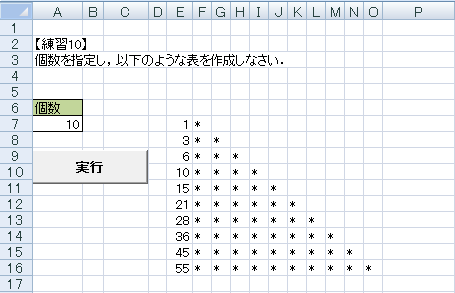 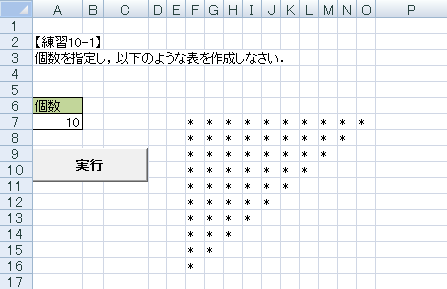 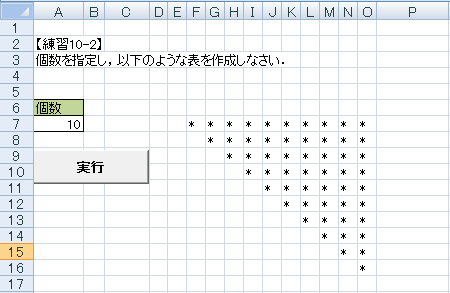 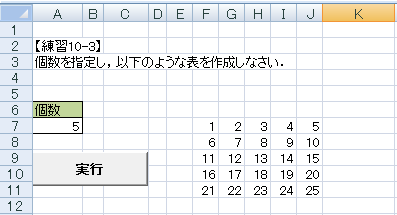 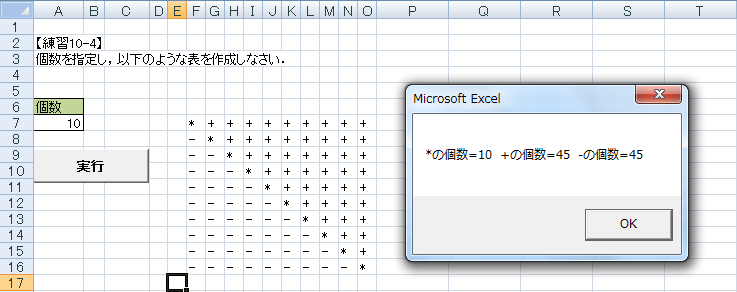 